KildareCoiste Chill DaraSt. Conleth`s ParkNewbridgeCo. Kildare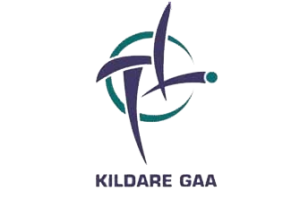 2021 EMS Copiers Senior Football League Div 3 Round 1 - 12-06-2021 (Sat)Ellistown V Nurney  Kilcullen V Ballymore Eustace  St Kevin's V Rathangan  Straffan V Allenwood  Round 2 - 19-06-2021 (Sat)Ballymore Eustace V Caragh  St Kevin's V Kilcullen  Ellistown V Straffan  Allenwood V Rheban  Round 3 - 26-06-2021 (Sat)Straffan V St Kevin's  Caragh V Ellistown  Rheban V Rathangan  Nurney V Ballymore Eustace  Round 4 - 03-07-2021 (Sat)Rheban V St Kevin's  Ellistown V Ballymore Eustace  Nurney V Allenwood   Straffan V Kilcullen  Caragh V Rathangan Round 5 - 07-07-2021 (Wed)Rathangan V Kilcullen  Ballymore Eustace V Rheban  Allenwood V St Kevin's  Rheban V Ellistown  Nurney V Caragh  Round 6 - 10-07-2021 (Sat)Kilcullen V Rheban  Rathangan V Ellistown  Ballymore Eustace V Straffan  St Kevin's V Nurney  Allenwood V Caragh  Back Match - 14-07-2021 (Wed)Caragh V Straffan  Back Match - 14-07-2021 (Wed)Kilcullen V Allenwood GFC  Back Match - 14-07-2021 (Wed)Rathangan V Nurney  Round 7- 17-07-2021 (Sat)Rheban V Nurney  Kilcullen V Caragh  Rathangan V Straffan  St Kevin's V Ellistown  Allenwood V Ballymore Eustace  Round 8- 21-07-2021 (Wed)Ballymore Eustace V Rathangan  Ellistown V Allenwood  Nurney V Kilcullen  Straffan V Rheban  Caragh V St Kevin's  Round 9 - 30-07-2021 (Fri)Rathangan V Allenwood   Ballymore Eustace V St Kevin's  Ellistown V Kilcullen  Straffan V Nurney  Caragh V Rheban Final TBC  